Анализы, необходимые при госпитализации пациенток для лечения методом ЭКО! Все анализы должны быть на отдельных официальных бланках с ясно различимыми печатями лечебного учреждения!Результаты анализов крови на СПИД, сифилис методом ИФА, HRsAg и антн-HCV методом ИФА (срок годности - 30 дней) для обоих партнеров;Рентгеноскопия (рентгенография) органов грудной клетки (снимок и описание + копия описания, срок годности - 6 месяцев);Анализ крови на группу и Rh-фактор (бессрочно) для обоих партнеров;Анализ крови клинический (действителен 14 дней);Биохимия крови + электролиты (действителен 14 дней);Коагулограмма (действителен 14 дней);Анализ мочи общий (действителен 14 дней);Мазки на флору и степень чистоты (действительны 21 день);Мазки на цитологию (действительны 1 года);Мазки на ИППП (ПЦР) (действительны 6 мес.);ЭКГ (действительна 3 месяца);Заключение терапевта (действительно 1 год).+ Дополнительно:Анализ крови на TORCH-инфекции (женщине) - бессрочно.Ксерокопии паспортов обоих партнёров.Заключение специалистов, если есть хронические заболевания.! При получении положительных результатов на гепатиты, пациент обязан предоставить данные биохимического обследования крови на АЛТ и АСТ и заключение врача-инфекциониста.При планировании лечения методом ЭКО пациентка может получить в поликлинику по месту жительства (работы) от лечащего врача следующий документ:ФЕДЕРАЛЬНОЕ ГОСУДАРСТВЕННОЕ БЮДЖЕТНОЕ УЧРЕЖДКНИЕ
"НАЦИОНАЛЬНЫЙ МЕДИЦИНСКИЙ ИССЛЕДОВАТЕЛЬСКИЙ ЦЕНТР ЭНДОКРИНОЛОГИИ»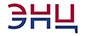 МИНИСТЕРСТВА ЗДРАВООХРАНЕНИЯ РОССИЙСКОЙ ФЕДЕРАЦИИ117036, Москва						Справочная: 	        +7 (499) 124 58 32ул. Дмитрия Ульянова, 11				            Регистратура:        +7 (495) 500 00 90www.endocrincentr.ru				            Факс:	                    +7 (499) 124 47 44В поликлинику по месту жительства (работы)В связи с предстоящим лечением методом ЭКО прошу провести обследование пациентке__________________________________________________________________и приложить результаты следующих исследований (анализов):Результаты анализов крови на СПИД, сифилис методом ИФА, HRsAg и антн- HCV методом ИФА (срок годности - 30 дней) для обоих партнеров;Рентгеноскопия (рентгенография) органов грудной клетки (снимок и описание + копия описания, срок годности - 6 месяцев);Анализ крови на группу и Rh-фактор (бессрочно) для обоих партнеров;Анализ крови клинический (действителен 14 дней);Биохимия крови + электролиты (действителен 14 дней);Коагулограмма (действителен 14 дней);Анализ мочи общий (действителен 14 дней);Мазки на флору и ст. чистоты (действительны 21 день);Мазки на цитологию (действительны 1 года); Мазки на ИППП (ПЦР) (действительны 6 мес.); ЭКГ (действительна 3 месяца); Заключение терапевта (действительно 1 год). Анализ крови на TORCH-инфекции (женщине) - бессрочно. Заключение специалистов, если есть хронические заболевания. При получении положительных результатов на гепатиты, пациент обязан предоставить данные биохимического обследования крови на АЛТ и АСТ и заключение врача-инфекциониста.Лечащий врач                                                                                                                            «      »               20    г.                                                               